VYSOKÁ ŠKOLA OBCHODNÍ A HOTELOVÁ BRNO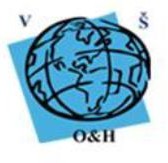 Hodnocení obhajoby bakalářské práceStudentka přednesla obhajobu bakalářské práce doplněnou prezentací. Zodpověděla otázky položené v posudcích vedoucího a oponenta a otázky vyplývající z rozpravy položené členy státní zkušební komise.Na základě hodnocení navržených vedoucím a oponentem bakalářské práce a provedené obhajoby komise dospěla k závěru a hodnotí bakalářskou práci známkou: E – dostatečně. 